Ponedeljek, 18. 5. 2020  1.ura: SLJKako izrekamo opravičilo?1. Poglej slike v DZ  na str. 88 in preberi besedila v oblačkih.2. Odgovori na vprašanja. Bodi pozoren na velike začetnice in končna ločila.     2. in 3. nalogo odgovori ustno ali pa zapiši enobesedne (kratke)odgovore.	3.Zapomni si! Opravičim se lahko: -besedno (oprosti, se opravičujem),-nebesedno (s kretnjami rok, mimiko obraza).4. Poglej slike v 4. nalogi – zaigraj podoben prizor z enim izmed domačih.5. Preberi celo stran 91 in dopolni pravilo spodaj2.ura: ŠPOSPRETNOSTI Z ŽOGO  - VODENJEOsvoji čim več različnih spretnosti!KAJ MORAŠ VEDETITelo oz. trup je pri vodenju vzravnan, glava dvignjena.Žogo potiskamo k tlom z iztegovanjem v komolcu in upogibanjem v zapestju.Žogo po odboju od tal prestrežemo z razširjenimi prsti, z blazinicami prstov.Žogo najpogosteje prestrežemo v višini bokov.PRED VADBOObleci in obuj se v primerno športno opremo.Dobro se ogrej s tekom (na mestu, zunaj) in razteznimi gimnastičnimi vajami.SPRETNOSTI Z ŽOGO3.ura: MAT1. DZ, stran 73 – Preberi vse do besedilne naloge.  V rumenem polju podčrtaj vse tri povedi. Preberi Nežino in Zalino razlago. Zalino pravilo pobarvaj rumeno – dobro si ga zapomni.  2. Napiši naslov v zvezek:Pisno deljenje brez prehodaRačun prepiši v zvezek in preizkus tudi( uporabljaj ravnilo).Govoriš:6 deljeno s 3 je 2, ker je 2 krat 3 je šest in nič je 6. Pod 6 napišeš 0, ker ni ostanka.Dol prepišeš 0.Nič deljeno z nič je nič, ker je nič krat nič je nič. Dol prepišeš 9.9 deljeno s 3 je 3, ker  3 krat 3 je 9 in nič je 9.  Pod 9 napišeš 0.(Tega, kar govoriš, ne rabiš zapisati.)-Postopek deljenja z odštevanjem v DZ, na strani 73 si lahko pogledate, da vidite, kako v bistvu iščemo le razliko. Je pa malo bolj zakompliciran in vas lahko zavede. Zato bomo mi delili na kratek način.(Glej primer v DZ.) -Za lažje razumevanje si oglej postopek deljenja na spodnjem posnetku:https://www.youtube.com/watch?v=dO20Z35bgs4&t=3s3. Prepiši v zvezek:    25:0 = X     Z nič ne smemo deliti.     0:9=0         Če 0 delimo s poljubnim številom, dobimo 0.                        4.ura: NIT   V kraljestvu rastlin1.Bombažna majica (bombaž), lanene hlače (lan), lesen stol (drevo-les), parket (drevo) -  vsi predmeti so izdelani iz rastlin.2.Rastline so na Zemlji izjemno pomembne. S pomočjo sončne energije, vode in plina ogljikovega dioksida si proizvajajo hrano in v zrak sproščajo kisik. Za rast rastlin je svetloba zato nujna. 3. Oglej  si film z naslovom Razvrščanje rastlin (V kraljestvu rastlin). Posnetek najdemo v interaktivnem gradivu na www. radovednih-pet.s4. Zapis v zvezekV KRALJESTVU RASTLINRastline si same proizvajajo hrano, v zrak pa sproščajo kisik. Za ta proces nujno potrebujejo svetlobo in vodo.Zunanja zgradba rastlin.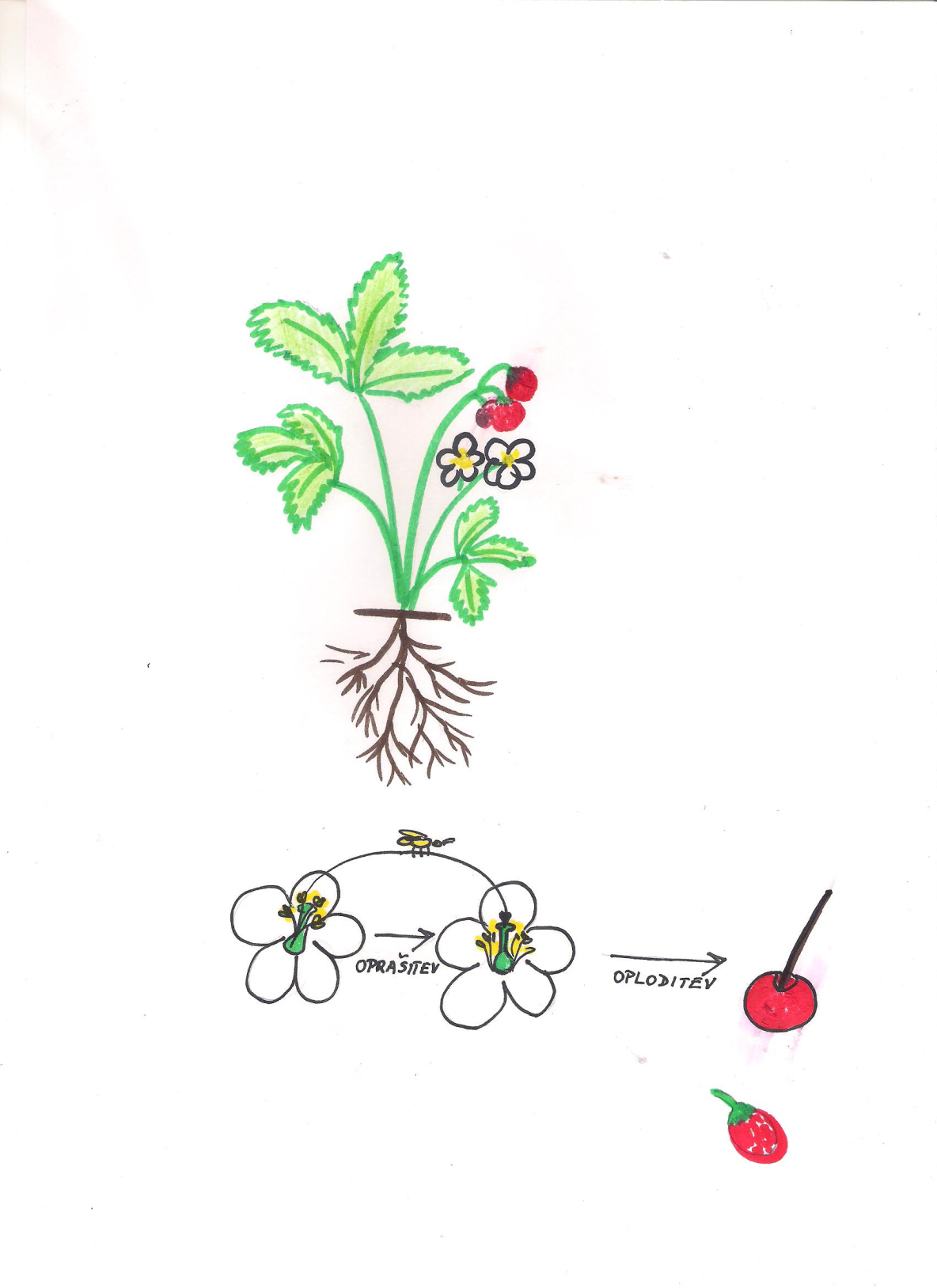                                                 listi                                                                                                                                                plodovi                                                       steblo                                                                                                                                korenine        5. Reši 1. nalogo v DZ,na strani  88.NAUČI SE UTRJUJOTEŽUJ SINajprej se gibanja dobro nauči. Vztrajaj! Učenje zahteva ponavljanje in čas.Od enostavnejših gibanj pojdi k težjim. Ponavljaj, da gibanje čim bolj obvladaš.Uporabljaj različne žoge, stoj na eni nogi, izvajaj hitreje, uporabljaj slabšo roko ...Stoja, žogo odbijaš z desno roko ob boku, do višine boka. Odbijaj do različnih višin (do bokov, kolen, niže).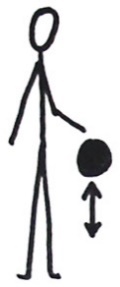 Žogo 3× odbijemo ob desnem boku, nato jo pred telesom pošljemo v levo roko, 3× in nazaj.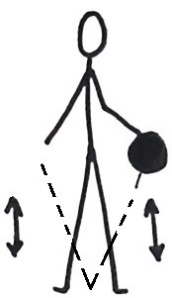 Stoja razkoračno, v počepu, žogo odbijemo pred telesom z desno roko v levo ter nazaj v desno.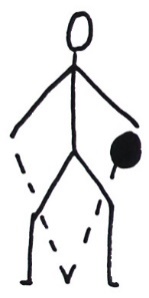 Rahel izpadni korak, žogo odbijamo ob boku z eno roko naprej – nazaj.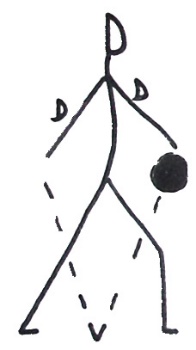 Stoja sonožno, žogo odbijamo okoli nog.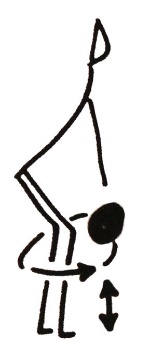 Žogo odbijamo in prehajamo v klek, sed, ležo ter nazaj v stojo.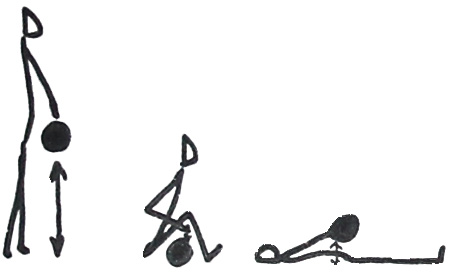 Stoja razkoračno, žogo odbijamo med nogami naprej – nazaj.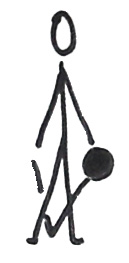 Izpadni korak, žogo odbijamo z L in D roko med nogami levo in desno.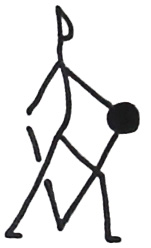 Odbijamo dve žogi, enakomerno, v različnih višinah (do ramen, bokov, v čepu).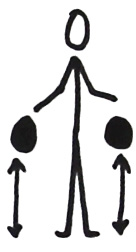      6 0 9 : 3 = 2 0 3                P:   2 0 3  •  3             0 0                                            6 0 9       0 9             0